                                                    Parish Priest: Fr Behruz Rafat    Telephone 01580 762785 Mobile: 07903 986646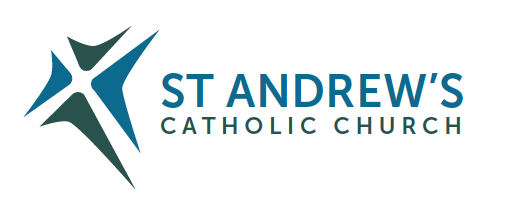 Address: The Presbytery, 47 Ashford Road, Tenterden, Kent TN30 6LL. Parish E-mail behruzrafat@rcaos.org.uk               Parish Website: www.standrewstenterden.orgDeacon: Rev. Jolyon Vickers       Telephone: 01580 766449            Email:  jolyonvickers@rcaos.org.uk                                              Hire of Parish Hall:  Lesley McCarthy 07791 949652       E-mail: tenterdenparishcentre@rcaos.org.ukNewsletter Editor:  Patricia Sargent   01233 850963       E-mail: sargentpat51@gmail.comNewsletter for the week commencing 25th June 2023Twelfth Sunday in Ordinary Time (A)Entrance antiphon: The Lord is the strength of his people, a saving refuge for the one he has appointed. Save your people, Lord, and bless your heritage, and govern them for ever.First Reading: Jeremiah 20: 10-13Psalm 68 Response: In your great love, answer me, O God.Second Reading: the letter of St Paul to the Romans 5: 12-15  Acclamation:  Alleluia, alleluia! The Word was made flesh and lived among us; to all who accept him he gave power to become children of God.  Alleluia!   Gospel: Matthew 10: 26-33Communion antiphon:  The eyes of all look to you, Lord, and you give them their food in due season.Father Behr writes:Dear ParishionersThe Solemnity of Sts Peter and Paul is on Thursday and it is an Holy Day of Obligation.   We have Mass at 10am and 7.30pm. Throughout the year apart from Sundays we have six Holy Days of Obligation where we are expected to attend Mass.  If we are unable to attend Mass for good reasons, we should at least mark the day with special prayers such as reading the scriptures for the day or praying the Rosary.  Holy Days remaining this year. St Peter & St PaulThe AssumptionAll SaintsChristmas DayFr Behr Sacred Heart Devotion in JuneWays to benefit from this devotion during June. Adoration with Litany of the Sacred Heart from 10.30am every Friday in June. Litany of the Sacred Heart on Saturday evening with Adoration from 5.30pm during June. This is a good resource with history of the devotion and many prayers. https://www.ewtn.com/catholicism/seasons-and-feast-days/sacred-heart-of-jesus-14357Your Prayers are asked for:Those recently deceased:  Ann Mallett RIPThose ill or infirm: Mara McDermot, Jane McKinnon, June Munton, Ailish Cantwell (Jones), Sylwia Dorosz, Joe Adams, Ellie Lawrence, Patricia Hook, Josie Payne, Pat Holland and all those who are unwell and in need of our prayers.Those whose anniversaries of death occur at this time: Catherine Havre-Young, Stan Walczak, Lovemore Dzimati, DianaWood, Peggy Russell, Dennis Tew, Hazel McQuirke, Patricia Privett, May Brooks and Alan Castle.Ann Mallett (wife of Tony - who used to read at Saint Andrew's) died peacefully on Saturday last. They have a house at Wittersham and one in Greenwich. However, because of a combination of COVID and Ann's deteriorating health they have been living in Greenwich in the last few years.Confession Fr Behr is available for Confession every Saturday from 10.30am - 11am. He is also happy to visit those who are not able to come to church.  Children’s LiturgyChildren’s Liturgy at the 10am Mass on the first Sunday of every month. All children who have not made their First Holy Communion are welcome to attend.  The next lesson with Lorraine is 2nd July. Churches Together in Tenterden Quiz NightSaint Andrew’s will be hosting this event in our Parish Centre and this will be in aid of The Old School House Larder. Friday July 28th 2023 at 7pm. A Fish or Sausage or Spring rolls with chips supper will be served at half time. Please bring your own cold drinks. Please come as a team or as an individual (and we can make up teams on the night). Please let Father Behr or Jolyon know if you would like to attend, stating your supper preference. Cost £15. Offers of help to set up, serve and clear up would be most welcomed. The Old Schoolhouse Larder is a Tenterden based charity specifically for children. It provides a top-up bag of essential groceries to families whose children attend schools in the Tenterden Schools Trust and local Nurseries. 175th Anniversary Mass - St George’s Cathedral, SouthwarkOn 4 July 2023 at 6.00 pm, Archbishop John will celebrate a Solemn Mass to mark the 175th anniversary of the opening of St George’s, Southwark. All are welcome. The Apostolic Nuncio will impart the Apostolic Blessing at the conclusion of the celebration. World Day for Grandparents and the ElderlyThe Celebration of the World Day for Grandparents and the Elderly will be held on Sunday 23 July 2023 in WalsinghamDay of Celebration, at Aylesford Priory Kent We would like to invite you to come and enjoy the experience of Carmel on this Day of Celebration. This would be a perfect moment for a parish pilgrimage, discovering the gifts of symbolic catechesis and Liturgy, so if you can join us, we hope you could bring a parish group with you. We would ask that you especially include people who experience disability in any way.New Dawn in the ChurchNew Dawn in the Church is a Catholic Charismatic Family Pilgrimage Conference that takes place each year at the Catholic National Shrine and Basilica of Our Lady of Walsingham.This year the conference will take place from Monday 31 July to Friday 4 August and offers a programme of liturgy, sacraments, prayer, praise, worship, teaching, workshops, age-appropriate ministries (creche, children and youth), fellowship, and community. The conference will include several renowned speakers, over twenty workshops, and various exhibitors including Radio Maria England, the Saint Vincent de Paul Society, Genesis Mission, March for Life UK, Rachel's Vineyard, SPUC, Cenacolo, Youth 2000, Mary's Meals and more.Vocations day with the Norbertines in Peckham, Saturday 15th JulyThe Norbertine community in Peckham is holding a Vocations Day for young men to visit their priory and discover more about the life of a Norbertine canon. The “Come and See Day” will take place on Saturday 15th July from 10am-4pm. If you are thinking about a vocation and are curious about the Norbertine Order and religious life please contact them to book a place: community@norbertines.org.ukPeter’s Pence Collection The annual collection for Peter’s Pence takes place on Sunday July 2 which supports the Holy Father’s apostolic and charitable ministry. (https://www.obolodisanpietro.va/en/giornate-dell-obolo.html)Sea Sunday 9th JulySeafarers and fishers play a vital role in all of our lives, but they often work in difficult, hazardous conditions. In the last year, more crews have been abandoned by their employers than ever before. Many are still being denied the right to leave their ships for even a short break away from the relentless noise and pressure onboard. Many are reporting more stress and poorer mental health. Sea Sunday is Sunday 9th July. It is when the Church prays for all those who live and work at sea. Your support will make a big difference to seafarers and fishers in need. You can donate in church, by visiting www.stellamaris.org.uk/donate, or by texting ‘SEA’ to 70460 to donate £5. This collection is vital to enable Stella Maris (formerly called Apostleship of the Sea) to continue its important work - so please give generously. Thank you.And finally…Many thanks to all, who helped with the recent Christian Aid Big Breakfast hosted in Saint Andrew's.I have had confirmation today that the contribution of £240 has been received.This week’s services (24th June – 1st July), Feasts and Mass intentions during the week.This week’s services (24th June – 1st July), Feasts and Mass intentions during the week.Saturday 24th JuneTHE NATIVITY OF ST JOHN THE BAPTISTNo public Mass am10.30 -11am Confession6pm Vigil Mass Fr Patrick Haran RIP                                                 Reader: JamesSunday 25th JuneTWELFTH SUNDAY (A)10am Mass People of the Parish                                               Reader: Kathy12 Midday Traditional Latin Mass Monday 26th JuneSt Thomas Garnet, Priest & Martyr10am Mass  Jenna Tuller RIPTuesday 27th JuneSt Cyril of Alexandria, Bishop & Doctor of the Church10am Mass  Elena Peck RIP (followed by the internment of her ashes in Northiam)Wednesday 28th JuneSt Irenaeus, Bishop & Doctor of the Church10am Service of the Word and Holy CommunionThursday 29th JuneSTS PETER AND PAULHOLIDAY OF OBLIGATION9am-10am Adoration10am Mass People of the Parish7.30pm  Fr Leonard Taylor RIPFriday 30th JuneFirst Martyrs of the Holy Roman Church10am Mass  Glenn and Jayne Tuller10.30 – 11.30am AdorationSaturday 1st JulySt Oliver Plunkett, Bishop & Martyr No public Mass am10.30 -11am Confession6pm Vigil Mass Our Lady of Peace       Reader: PatSunday 2nd JulyTHIRTEENTH SUNDAY (A)10am Mass  People of the Parish                   Reader: Rachel12 Midday Traditional Latin Mass Flowers: for 2nd July – SuzanneFlowers: for 2nd July – Suzanne